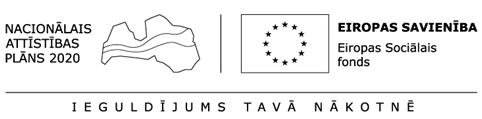 Apliecinājumspar izglītības iestādes akreditāciju profesionālas pilnveides izglītības programmas īstenošanaiPretendents  (izglītības iestādes nosaukums, nod. maks. reģistrācijas Nr.)tās pilnvarotās personas/pārstāvja personā  (amats, vārds, uzvārds)apliecina, ka veiks normatīvo aktu prasībām atbilstošu akreditāciju visu to pretendenta piedāvājumā iekļauto projektā īstenojamo profesionālās pilnveides izglītības programmu īstenošanai, par kuru īstenošanu uz pieteikuma iesniegšanas brīdi akreditācija vēl nav saņemta. Akreditācija tiks veikta izglītības programmu īstenošanas laikā - līdz brīdim, kamēr nodarbinātais būs pabeidzis izglītības programmu. ____________________________________(paraksts)   _________________________                                             ____________________________________              (datums)					                                           (amats, vārds, uzvārds) 